АДМИНИСТРАЦИЯКАЛАЧЕВСКОГО МУНИЦИПАЛЬНОГО РАЙОНАВОЛГОГРАДСКОЙ ОБЛАСТИПОСТАНОВЛЕНИЕот 24.05.2024г. N414О ВНЕСЕНИИ ИЗМЕНЕНИЙ В ПОСТАНОВЛЕНИЕ ГЛАВЫ АДМИНИСТРАЦИИ КАЛАЧЕВСКОГО МУНИЦИПАЛЬНОГО РАЙОНА ВОЛГОГРАДСКОЙ ОБЛАСТИ ОТ 30.03.2016 № 195 «ОБ УТВЕРЖДЕНИИ ЗНАЧЕНИЙ КОЭФФИЦИЕНТОВ ПРИ РАСЧЕТЕ АРЕНДНОЙ ПЛАТЫ ЗА ЗЕМЕЛЬНЫЕ УЧАСТКИ, РАСПОЛОЖЕННЫЕ В ГРАНИЦАХ КАЛАЧЕВСКОГО МУНИЦИПАЛЬНОГО РАЙОНА ВОЛГОГРАДСКОЙ ОБЛАСТИ, НАХОДЯЩИЕСЯ В СОБСТВЕННОСТИ ВОЛГОГРАДСКОЙ ОБЛАСТИ, В МУНИЦИПАЛЬНОЙ СОБСТВЕННОСТИ КАЛАЧЕВСКОГО МУНИЦИПАЛЬНОГО РАЙОНА, И ЗЕМЕЛЬНЫЕ УЧАСТКИ, ГОСУДАРСТВЕННАЯ СОБСТВЕННОСТЬ НА КОТОРЫЕ НЕ РАЗГРАНИЧЕНА»Во исполнение Федерального закона от 25.10.2001 N 137-ФЗ "О введении в действие Земельного кодекса Российской Федерации", в целях повышения эффективности управления земельными ресурсами Калачевского муниципального района Волгоградской области и пополнения доходной части бюджета за счет поступления арендных платежей за землю, во исполнение постановления Главы Администрации Волгоградской области от 22.08.2011 N 469-п "Об утверждении Порядка расчета арендной платы за земельные участки, государственная собственность на которые не разграничена, и земельные участки, находящиеся в собственности Волгоградской области, предоставленные в аренду без торгов" и распоряжения комитета по управлению государственным имуществом Волгоградской области от 23.05.2024 N 1326-р "О согласовании Калачевскому муниципальному району Волгоградской области значения коэффициента дифференциации по видам деятельности арендатора земельного участка из категории земель сельскохозяйственного назначения", в соответствии с Уставом Калачевского муниципального района администрация Калачевского муниципального района Волгоградской областиП О С Т А Н О В Л Я Е Т:Приложение N 3 «Значения коэффициента дифференциации по видам деятельности арендатора земельного участка из категории земель сельскохозяйственного назначения на территории Калачевского муниципального района Волгоградской области (КДС)»  к постановлению главы администрации Калачевского муниципального района Волгоградской области от 30.03.2016 N 195 «Об утверждении значений коэффициентов при расчете арендной платы за земельные участки, расположенные в границах Калачевского муниципального района Волгоградской области, находящиеся в собственности Волгоградской области, в муниципальной собственности Калачевского муниципального района, и земельные участки, государственная собственность на которые не разграничена» изложить в редакции, согласно приложению к настоящему постановлению.2. Настоящее постановление вступает в силу с 01.06.2024г.  и подлежит официальному опубликованию.3. Контроль исполнения настоящего постановления оставляю за собой.И.о. главы Калачевскогомуниципального района                                                               Н.П. ЗемсковаПриложение к постановлениюглавы Калачевскогомуниципального района Волгоградской областиОт 24.05.2024 N414Значения коэффициентов дифференциации по видам деятельности арендатора  земельного участка из категории земель сельскохозяйственного назначения на территории Калачевского муниципального района Волгоградской области (КДС)И.о. главы  Калачевского муниципального районаВолгоградской области                                                                      Н.П. Земскова№ п/пНаименование вида деятельности арендатораКоэффициент дифференциации по видам деятельности арендатора земельного участка (Кдс)1.Выращивание зерновых и зернобобовых культур142.Выращивание картофеля, столовых корнеплодных и клубнеплодных культур143.Выращивание масличных культур144.Выращивание кормовых культур; заготовка растительных кормов145.пастьба скота 46.Выращивание бахчевых культур 147.Выращивание овощных культур 148.Выращивание фруктов 149.Выращивание прочих сельскохозяйственных культур 1410.Разведение крупного рогатого скота 411.Разведение овец и коз 412.Разведение лошадей, ослов, мулов лошаков 413.Разведение свиней 414.Разведение сельскохозяйственной птицы 415.Разведение прочих животных 416.Деятельность садоводческих и огороднических объединений 49,517.Строительство дорог, линий электропередачи, линий связи (в том числе линейно-кабельных сооружений), нефтепроводов, газопроводов, иных трубопроводов, без перевода земель сельскохозяйственного назначения в земли иных категорий, при наличии утвержденного проекта рекультивации таких земель для нужд сельского хозяйства9618.Эксплуатация внутрихозяйственных дорог, коммуникаций, лесных насаждений, предназначенных для обеспечения защиты земель от воздействия негативных (вредных) природных, антропогенных и техногенных явлений, водных объектов49,519.Эксплуатация зданий, строений, сооружений, используемых для производства, хранения и первичной переработки сельскохозяйственной продукции49,520.Иные виды деятельности49,5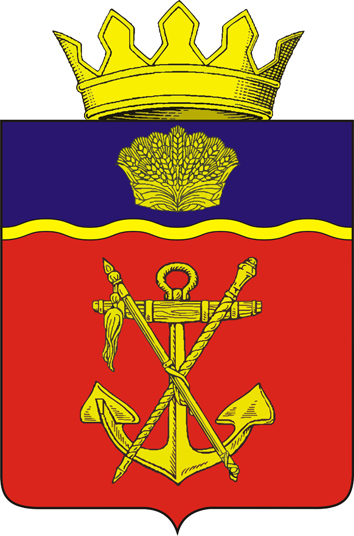 